ŽUPANIJSKO NATJECANJE IZ INFORMATIKEPlasman naših učenika koji su sudjelovali na županijskom natjecanju:Čestitamo učenicima i mentorici prof. Gordani Tomić!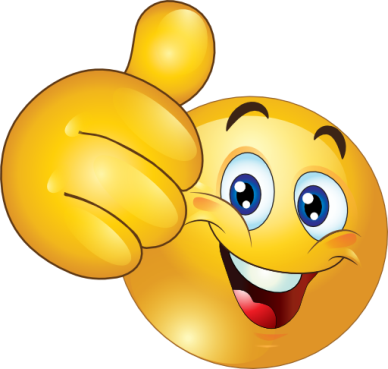 UČENIKRAZREDMENTOROSTVARENO MJESTOJosip Srzić 2.AGordana Tomić1.Josip Kerum3.BGordana Tomić2.Marko Brigić3.AGordana Tomić4.Ivo Vučko3.AGordana Tomić5.Ante Bašković3.AGordana Tomić6.Marko Barbir2.AGordana Tomić7.Nika Medić3.AGordana Tomić10.Mila Žamić2.BGordana Tomić11.